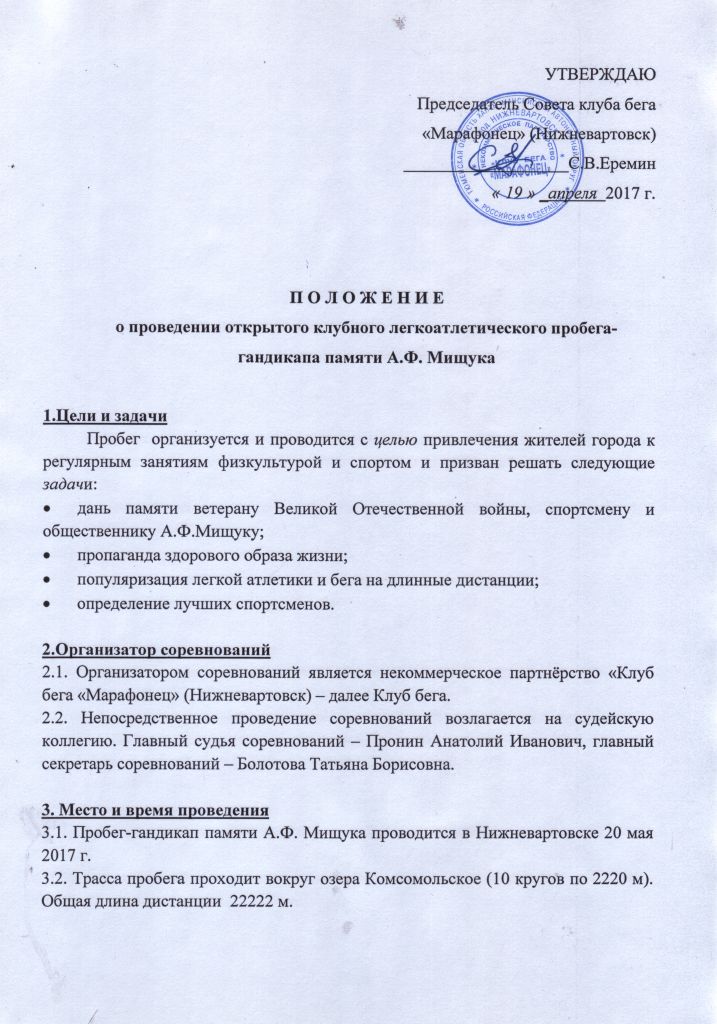 3.3. Личная регистрация участников будет проходить 20 мая с 09.00 – 10.30 в спортивном модуле на Комсомольском озере (напротив ФСК «Юбилейный» за модулем проката спортивного инвентаря, ул. Мира, 29а). 3.4.Торжественное открытие соревнований в 10.45. Старт в 11.00 согласно Таблице возрастного гандикапа (Приложение 1). Лимит времени на преодоление дистанции участником соревнований 3 часа.4. Требования к участникам и условия проведения 4.1. К участию в соревнованиях допускаются спортсмены и любители бега в возрасте 18 лет и старше, имеющие соответствующую подготовку, допуска врача (медицинскую справку) или соглашение, подтверждающее персональную ответственность за свое здоровье, документ удостоверяющий личность.4.2. Спортсмены до 18 лет (но не моложе 16 лет) могут быть допущены к участию в соревновании при наличии допуска врача (медицинской справки) на дистанцию пробега-гандикапа и письменного согласия ответственного лица (родителей  или личного тренера) на участие в соревнованиях.4.3. Возраст участников пробега определяется на дату проведения соревнований.4.4. Для участия в соревнованиях необходимо иметь при себе официальный документ, удостоверяющий личность, лично прибыть на регистрацию, предъявить медицинскую справку, выданную не позднее 6-ти месяцев до старта пробега-гандикапа.5.  Награждение победителей и призёров5.1. Победители и призёры соревнований определяются в абсолютном зачете по первым шести финишировавшим у мужчин и женщин.5.2. Участники пробега-гандикапа, занявшие с 1 по 6 место среди мужчин и женщин награждаются медалями и ценными призами.5.3. Все участники забега награждаются памятной атрибутикой.6.  Условия финансирования6.1. Расходы, связанные с оплатой привлеченных специалистов, с подготовкой атрибутики, награждением и рекламой несёт Совет Клуба бега с привлечением спонсорских средств.7.Заявки на участие7.1.Предварительные заявки на участие присылаются на электронную почту с 20 апреля по 19 мая 2017 г. включительно: rosnin@gmail.comКонтактные телефоны ответственных за проведение соревнований:Ивашикин Михаил Николаевич (тел.:+7(902)8557700); Рознин Сергей Васильевич (тел.:+7(902)8559077). 7.2. Образец заявки:Заявка на участие открытом клубном легкоатлетическом пробеге-гандикапе памяти А.Ф. Мищукаот ______________________________________________________Организаторы оставляют за собой право вносить изменения в программу проведения Соревнований.Данное положение является официальным вызовом на Соревнования.Оргкомитет   ПРИЛОЖЕНИЕ 1.Таблица возрастного гандикапа№ п/пФИОДата рожденияОрганизацияДопуск врача 1.Женщины (возраст)Мужчины (возраст)№ забегаВремя старта (чч.мм.сс.)60 +111.00.0070 +211.01.1755-59311.03.2065-69411.05.4750-54511.07.4760-64611.09.4145-49711.10.4240-4455-59811.13.1035-39911.15.3116-1850-541011.15.5518-341111.16.3145-491211.18.1140-441311.20.1335-391411.22.0416-181511.22.3018-341611.22.53